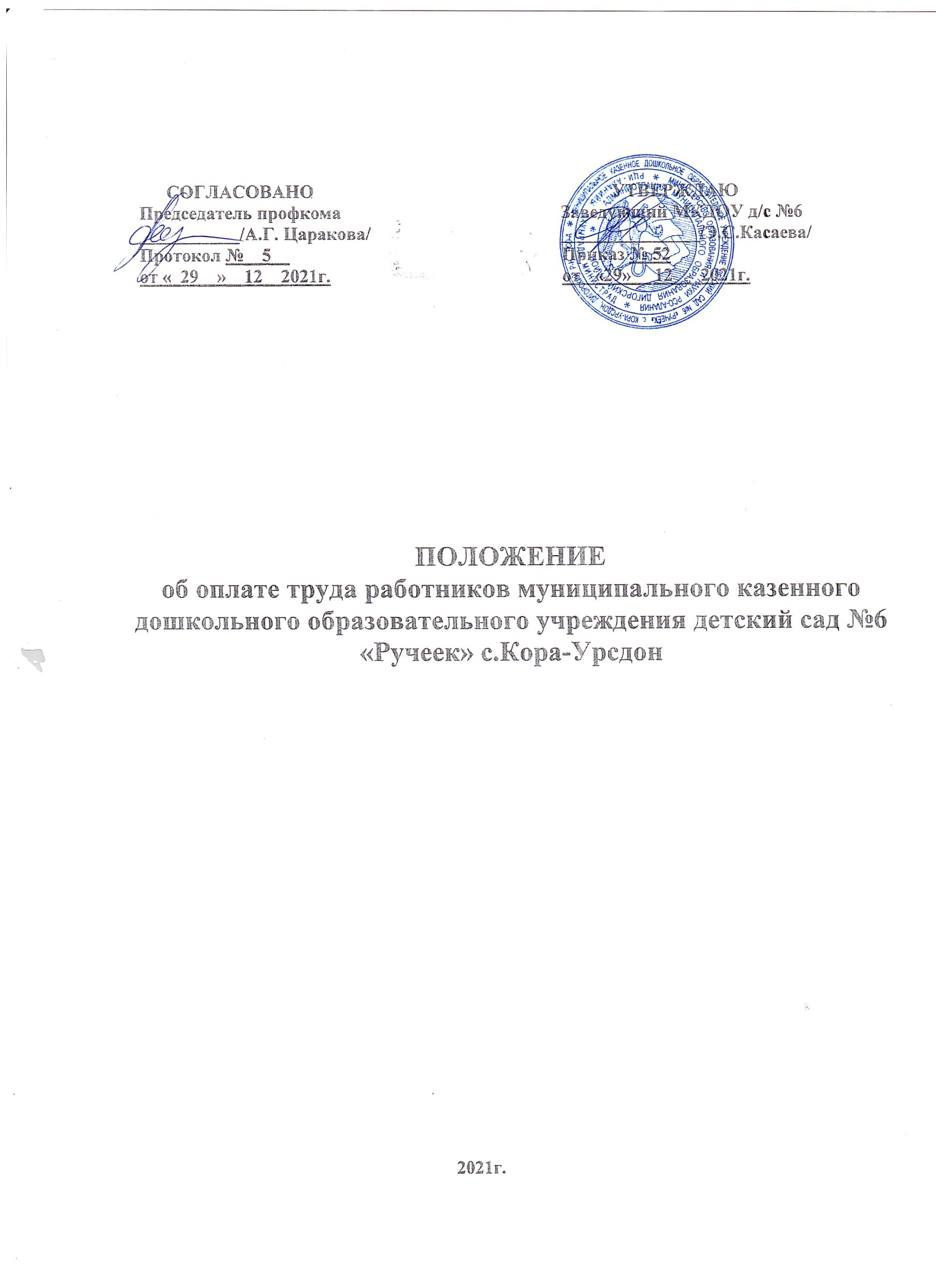 I. Общие положенияНастоящее Положение разработано в соответствии с Трудовым кодексом Российской Федерации,  Федеральным законом от 29 декабря 2012 года № 273-ФЗ «Об образовании в Российской Федерации»Постановлением Правительства Республики Северная Осетия- Алания от 03.12.2021 года №414 « Об оплате труда работников организаций, подведомственных Министерству образования и науки РСО- Алания», Постановления  Главы администрации местного самоуправления МО Дигорский район №603 от 14.12.2021 года   и устанавливает порядок и условия оплаты труда работников муниципального казенного  дошкольного образовательного учреждения детский сад №6  «Ручеек» с.Кора-Урсдон РСО- Алания (далее – МКДОУ д/с №6 «Ручеек»).2. В МКДОУ д/с № 6 «Ручеек» оплата труда работников устанавливается коллективным договорам, соглашением, локальными нормативными актами МКДОУ д/с №6 «Ручеек», принятыми в соответствии с трудовым законодательством, а также настоящим Положением с учетом:Единого тарифно-квалификационного справочника работ и профессий рабочих;Единого квалификационного справочника должностей руководителей, специалистов и служащих;профессиональных  стандартов;государственных гарантий по оплате труда;рекомендаций Российской трехсторонней комиссии по регулированию социально-трудовых отношений;мнения   выборного органа первичной профсоюзной организации  МКДОУ д/с №6 «Ручеек».3. Продолжительность рабочего времени (норма часов педагогической работы за ставку заработной платы) для педагогических работников устанавливается в соответствии с  приказом Министерства образования и науки Российской Федерации от 22 декабря 2014 года № 1601 «О продолжительности рабочего времени (нормах часов педагогической работы за ставку заработной платы) педагогических работников и о порядке определения учебной нагрузки педагогических работников, оговариваемой в трудовом договоре».4. Заработная плата работника предельными размерами не ограничивается.5.Оплата труда работников, занятых по совместительству, а также на условиях  неполного  рабочего  времени,  производится  пропорционально  отработанному времени  либо в зависимости от выполненного объема работ.6. Размер заработной платы работника по основной должности, а также по должности, занимаемой в порядке совместительства, определяется раздельно по каждой  должности.II. Формирование фонда оплаты труда 7. Фонд оплаты труда работников  МКДОУ д/с №6 «Ручеек». на год формируется в соответствии с её штатным расписанием, исходя из объема лимитов бюджетных обязательств. 8. Штатное расписание  включает в себя должности работников данной  МКДОУ д/с №6 «Ручеек».и утверждается руководителем       МКДОУ д/с №6 «Ручеек».Наименования должностей или профессий работников должны соответствовать наименованиям, указанным в соответствующих профессиональных квалификационных группах (далее – ПКГ), утвержденных приказами Министерства здравоохранения и социального развития Российской Федерации. 9. Фонд оплаты труда работников  МКДОУ д/с №6 «Ручеек».включает в себя базовую (гарантированную) часть и стимулирующую часть.9.1. Базовая (гарантированная) часть фонда оплаты труда обеспечивает гарантированную заработную плату работников МКДОУ д/с №6 «Ручеек».и включает в себя:базовые оклады (ставки);доплаты и надбавки. 	9.2. Базовые оклады (ставки) работникам МКДОУ д/с №6 «Ручеек».устанавливаются согласно приложению  1 к настоящему Положению в соответствии с должностями работников, отнесенными к соответствующим ПКГ. Базовые оклады (ставки), определенные в соответствии с настоящим Положением, устанавливаются работникам за выполнение ими профессиональных обязанностей, обусловленных трудовым договором, за отработанную месячную норму рабочего времени. Размеры базовых окладов (ставок) педагогических работников устанавливаются с включением в них размера ежемесячной денежной компенсации на обеспечение книгоиздательской продукцией и периодическими изданиями (далее – компенсация):в размере 100 рублей – в других образовательных организациях.Базовый оклад (ставка) педагогических работников муниципальных образовательных организаций определяется по формуле:Об = Обп + К, где:Об – базовый оклад (ставка); Обп – базовый оклад (ставка) работника в соответствии с приложением 1 к настоящему Положению;К – компенсация.9.3.  Доплаты и надбавки, включаемые в базовую (гарантированную) часть фонда оплаты труда, определяются в соответствии с трудовым законодательством, настоящим Положением, локальными актами   и МКДОУ д/с №6 «Ручеек».рассчитываются в денежном выражении согласно настоящему Положению.Доплаты, надбавки работникам устанавливаются руководителем  , а руководителю МКДОУ д/с №6 «Ручеек».– Управлением     образования администрации местного самоуправления муниципального образования (далее – Управление). Конкретный размер доплаты, надбавки определяется с учётом требований настоящего Положения в пределах средств, направляемых на оплату труда.В соответствии с настоящим Положением устанавливаются следующие доплаты:за совмещение профессий (должностей), расширение зон обслуживания, увеличение объема работы или исполнение обязанностей временно отсутствующего работника без освобождения от работы, определенной трудовым договором. Размер доплаты устанавливается по соглашению сторон трудового договора с учетом содержания и (или) объема дополнительной работы. Объем дополнительной работы не должен превышать половины месячной нормы часов по совмещаемой должности;Если замещение осуществлялось свыше двух месяцев, оплата труда педагога производится со дня начала замещения за все часы фактической преподавательской работы на общих основаниях с соответствующим увеличением его недельной (месячной) учебной нагрузки путем внесения изменений в тарификацию;за замещение временно отсутствующего воспитателя размер доплаты рассчитывается по формуле:Дз = (Об + Нк )/Чпр х Чф, где:Дз – размер доплаты за замещение временно отсутствующего воспитателя;Об – базовый оклад (ставка) воспитателя;Нк – размер надбавки за квалификационную категорию. Для воспитателей, имеющих первую квалификационную категорию, значение Нк - 2 000 рублей; для воспитателей, имеющих высшую квалификационную категорию, значение Нк - 4 000 рублей;Чпр – норма часов в месяц по производственному календарю;Чф – фактическое   количество  часов,  замещенных  воспитателем за месяц;за замещение временно отсутствующего помощника воспитателя размер доплаты рассчитывается по формуле:Дз = Об /Чпр х Чф, где:Дз – размер доплаты за замещение временно отсутствующего помощника воспитателя;Об – базовый оклад (ставка) помощника воспитателя;Чпр – норма часов в месяц по производственному календарю;Чф – фактическое   количество  часов,  замещенных помощником воспитателя за месяц;за работу в ночное время (с 22 часов до 6 часов). Размер доплаты составляет 12 процентов часовой тарифной ставки (базового оклада (ставки), рассчитанного за час работы) за каждый час работы в ночное время;за сверхурочную работу доплата производится в соответствии со статьей 152 Трудового кодекса Российской Федерации;за работу в выходные и нерабочие праздничные дни доплата производится в соответствии со статьей 153 Трудового кодекса Российской Федерации;за условия труда, которые по результатам специальной оценки условий труда отнесены к вредным условиям, размер доплаты составляет от 300 рублей до 900 рублей. Конкретный размер доплаты устанавливается приказом руководителя МКДОУ д/с №6 « Ручеек»   с учетом мнения представительного органа работников в порядке, предусмотренном статьей 372 Трудового кодекса Российской Федерации для принятия локальных нормативных актов;9.4 В соответствии с настоящим Положением устанавливаются:1) за специфику работы в Учреждениях надбавки в следующих случаях и размерах:педагогическим и руководящим работникам (работникам, занимающим должности руководителей):           2) за работу в образовательных учреждениях, расположенных в сельской местности и малых городах Республики Северная Осетия-Алания, – 1 800 рублей;  педагогическим работникам:за преподавание родного языка и родной литературы и преподавание предметов на осетинском языке в полилингвальных группах    – 1 100 рублей;3) Стимулирующая часть фонда оплаты труда направляется на поощрение и стимулирование работников в соответствии с требованиями настоящего Положения, локальными актами МКДОУ д/с №6 «Ручеек».с учетом мнения выборного первичной профсоюзной организации  и включает в себя:Выплаты стимулирующего характера:за интенсивность и высокие результаты;качество выполняемых работ(оказываемых услуг);за стаж непрерывной работы, выслугу лет;молодым педагогическим работникам в   возрасте до 35 лет; премиальные выплаты по итогам работы;молодым специалистам из числа педагогических работников со стажем работы менее двух лет; педагогическим работникам, задействованными в реализации регионального проекта  «Подготовка кадров для системы образования» Размеры выплат , включаемых в стимулирующую часть фонда оплаты труда        устанавливаются в пределах бюджетных ассигнований, предусмотренных на оплату труда работников МКДОУ д/с №6 «Ручеек».а также средств, полученных от приносящей доход деятельности, направленных на стимулирование труда работников.   Надбавка за высокие результаты и качество выполняемых работ (оказываемых услуг) устанавливается приказом руководителя МКДОУ д/с №6 «Ручеек».по результатам оценки экспертной комиссией выполнения утвержденных критериев и показателей деятельности каждого работника.Критерии и показатели деятельности работников МКДОУ д/с №6 «Ручеек».  (за исключением руководителя) утверждаются руководителем МКДОУ д/с №6 «Ручеек».на основании типовых критериев и показателей деятельности работников, утвержденных приказом Министерства образования и науки республики Северная Осетия- Алания.Выплата за интенсивность и  высокие результаты и качество выполняемых работ (оказываемых услуг) устанавливается работникам МКДОУ д/с №6 «Ручеек».на определённый срок   (полугодие) по результатам работы за соответствующий период      (полугодие) в соответствии с набранными баллами по установленным критериям. Стоимость балла определяется путем деления суммы стимулирующей части фонда оплаты труда МКДОУ д/с №6 «Ручеек».на общее количество баллов, набранных всеми работниками (за исключением руководителя  ) за соответствующий период.Увольнение работника не лишает его права на получение надбавки за высокие результаты и качество выполняемых работ (оказываемых услуг) за отработанный период.  Работник, имеющий дисциплинарное взыскание, не может претендовать на установление надбавки за высокие результаты и качество выполняемых работ (оказываемых услуг). Работнику, имеющему дисциплинарное взыскание, выплата ранее установленной надбавки за высокие результаты и качество выполняемых работ (оказываемых услуг) может быть прекращена решением работодателя. Выплата за качество выполняемых работ (оказываемых услуг) устанавливается в следующих случаях и размерах:              1) за наличие квалификационной категории педагогическим и медицинским  работникам надбавки в следующих размерах: первой квалификационной категории – 2 000 рублей; высшей квалификационной категории – 4 000 рублей;2) за наличие государственных наград, почетных званий:«Народный учитель Российской Федерации» – 1 500 рублей;«Заслуженный учитель Российской Федерации» («Заслуженный учитель школы Российской Федерации») – 1 500 рублей;«Заслуженный учитель Республики Северная Осетия-Алания»  –       1 000 рублей;«Заслуженный работник высшей школы Российской Федерации» – 1000 рублей;«Заслуженный мастер производственного обучения Российской Федерации» – 1 000 рублей;«Заслуженный работник физической культуры Российской Федерации» - 1 000 рублей;«Заслуженный работник физической культуры Республики Северная Осетия-Алания»  – 1 000 рублей;«Заслуженный тренер Российской Федерации» - 1 000 рублей;«Заслуженный работник образования Республики Северная Осетия-Алания» – 1 000 рублей;медаль К. Д. Ушинского – 1 000 рублей;«Почетный работник общего образования Российской Федерации» –  500 рублей;«Почетный работник начального профессионального образования Российской Федерации» –  500 рублей;«Почетный работник среднего профессионального образования Российской Федерации» –  500 рублей;«Почетный работник высшего профессионального образования Российской Федерации» –  500 рублей;«Почетный работник науки и техники Российской Федерации» –  500 рублей;«Отличник народного просвещения» – 500 рублей;3) за другие государственные награды и почетные звания, при условии их соответствия профилю МКДОУ д/с №6 «Ручеек».а педагогических работников образовательных организаций – при соответствии государственной награды, почетного звания профилю педагогической деятельности или преподаваемых дисциплин – 500 рублей.При наличии у работника двух и более государственных наград, почетных званий надбавка устанавливается по одному из оснований по выбору работника.При совмещении должностей надбавка устанавливается по основной должности.Выплата за стаж непрерывной работы, выслугу лет педагогическим ( научно- педагогическим) работникам  устанавливается в следующих размерах:от10 до 15лет—10% от базового оклада( ставки);свыше  15 лет – 13% от базового оклада( ставки);      Выплата за стаж непрерывной  работы, выслугу лет осуществляется с месяца, в котором стаж работы работника достигает величины, дающей право на установление выплаты.       Выплата за стаж непрерывной работы, выслугу лет устанавливается приказом руководителя  МКДОУ д/с №6 «Ручеек».» в процентах к базовому окладу (ставке) работника без учета иных выплат.        При установлении выплаты педагогическим (научно-педагогическим) работникам учитывается  общий стаж педагогической (научно-педагогической)работы на основании документов, подтверждающих периоды работы в МКДОУ д/с №6 «Ручеек».        Выплата молодым педагогическим работникам в возрасте до 35 лет устанавливается в следующих размерах при стаже работы:         От 1 года до 5 лет-5% от базового оклада(ставки);         От 5 до 10лет-7% от базового оклада (ставки).         Выплата устанавливается приказом руководителя МКДОУ д/с №6 «Ручеек»         без учета иных выплат.         В случае, наступления у молодого педагогического работника стажа работы 10 лет до достижения им возраста 35 лет, указанная выплата   прекращается и ему назначается выплата за стаж непрерывной работы, выслугу лет  в соответствии с настоящим Положением.        По итогам работы за месяц,квартал,полугодие,9 месяцев, год, при наличии экономии по фонду оплаты труда, в целях поощрения работников  МКДОУ д/с №6 « Ручеек» может быть выплачена премия. При премировании работников учитываются:        результативность участия в региональных конкурсах и чемпионатах;        объективность оценки качества  образования;        высокий процент посещаемости в дошкольных группах;        результативность участия в конкурсах предпрофессионального  мастерства (по перечню Министерства образования и науки Республики Северная Осетия-Алания);       Порядок и условия премиальных выплат устанавливаются положением о выплате премий в МКДОУ д/с №6 «Ручеек».» с учетом мнения выборного органа первичной профсоюзной организации.      Молодым специалистам из числа педагогических работников и имеющим стаж работы менее двух лет ежемесячно производятся выплаты в размере 2 000 рублей из стимулирующей части фонда оплаты труда          К молодым специалистам относятся педагогические работники, приступившие к трудовой деятельности в год окончания учебного заведения.       Молодым специалистам, не приступившим к работе  в год окончания учебного заведения в связи с беременностью и родами, уходом за ребенком в возрасте до полутора лет, призывом на военную службу или направлением на альтернативную гражданскую службу, в связи с временной нетрудоспособностью, невозможностью трудоустройства по полученной специальности при условии регистрации в качестве безработных в органах службы занятости населения, надбавка устанавливается на два года с даты  трудоустройства по окончании указанных событий и при представлении подтверждающих документов.       Педагогическим работникам, задействованным в реализации регионального проекта «Подготовка кадров для системы образования», ежемесячно производятся выплаты в размере 1100 рублей.III. Порядок и условия оплаты труда руководителя МКДОУ д/с №6 «Ручеек».         его заместителей, главного бухгалтера10. Оплата труда руководителя  МКДОУ д/с №6 «Ручеек».  производится в порядке и размерах, определенных трудовым договором, заключенным между руководителем МКДОУ д/с №6 «Ручеек».и Управлением образования администрации местного самоуправления муниципального образования Дигорский район          ( далее Управление  образования). Изменения в части оплаты труда вносятся в трудовой договор дополнительными соглашениями. 11. Оплата труда заместителей руководителя МКДОУ д/с №6 «Ручеек».и главного бухгалтера производится в порядке и размерах,    определенных трудовыми договорами, заключенными между руководителем МКДОУ д/с №6 «Ручеек».и вышеперечисленными работниками, в соответствии с трудовым законодательством, настоящим Положением, локальными актами  МКДОУ д/с №6 «Ручеек».Изменения в части оплаты труда вносятся в трудовые договоры дополнительными соглашениями. 12. Заработная плата руководителя МКДОУ д/с №6 «Ручеек»., его заместителей, главного бухгалтера состоит из базовой (гарантированной) части, которая включает в себя базовые оклады (ставки), доплаты и надбавки, а также стимулирующей части, включающей в себя надбавки за высокие результаты и качество выполняемых работ (оказываемых услуг). 13. Базовый оклад (ставка) руководителя МКДОУ д/с №6 «Ручеек».устанавливается приказом Управления в кратном отношении к среднему базовому окладу (ставке) работников, отнесённых к основному персоналу возглавляемой руководителем МКДОУ д/с №6 «Ручеек» , и составляет от 1 до 2,5 размера этих средних базовых окладов (ставок). При определении кратности учитываются объемные показатели, утвержденные приказом Министерства образования и науки Республики Северная  Осетия – Алания.   14. К основному персоналу относятся работники, непосредственно обеспечивающие выполнение основных функций, для реализации которых создано МКДОУ д/с №6 «Ручеек». Перечень должностей, профессий работников, относящихся к основному персоналу Учреждения, установлен в приложении 2  к настоящему Положению.15. Расчёт среднего базового оклада (ставки) основного персонала осуществляется на начало нового учебного года.  Размер среднего базового оклада (ставки) определяется путем деления суммы базовых окладов (ставок) (без включения в них надбавок за ученую степень и компенсации) работников, относящихся к  основному персоналу   , на штатную  численность основного персонала МКДОУ д/с №6 «Ручеек».16. Выплата за интенсивность и  высокие результаты и качество выполняемых работ руководителю МКДОУ д/с №6 «Ручеек».устанавливается приказом Управления образования с учетом достижения целевых показателей эффективности работы   в размере до 100% от базового оклада (ставки) руководителя учреждения. Перечень целевых показателей эффективности работы учреждения утверждается приказом   Министерства образования и науки Республики Северная  Осетия – Алания.  17. Руководителю  МКДОУ д/с №6 «Ручеек».при наличии экономии по фонду оплаты труда, может быть выплачена премия по итогам работы за месяц, квартал, полугодие, год.При  премировании учитываются:Выполнение более 50% республиканских показателей эффективности деятельности МКДОУ д/с №6 «Ручеек», утвержденных приказом   Министерства образования и науки Республики Северная  Осетия – Алания;            Премия выплачивается в соответствии с приказом  управления образования,18. Преподавательская и иная работа руководителя в МКДОУ д/с №6 «Ручеек».являющейся местом его основной работы, допускается с согласия Управления и оформляется дополнительным соглашением к трудовому договору, в котором указываются размер и порядок оплаты труда (в том числе размер и порядок стимулирующих выплат) по совмещаемой должности. 19. Базовые оклады (ставки) заместителей руководителя устанавливаются приказом руководителя МКДОУ д/с №6 «Ручеек».»    на 10 процентов ниже базового оклада (ставки) руководителя.   Базовый оклад (ставка)  главного бухгалтера устанавливается приказом    руководителя   МКДОУ д/с №6 «Ручеек».» на 20 процентов ниже базового оклада (ставки) руководителя МКДОУ д/с №6 «Ручеек».20. Заместителю руководителя, главному бухгалтеру выплаты из стимулирующей части устанавливаются приказом руководителя МКДОУ д/с №6 «Ручеек».в соответствии с настоящим Положением и локальными актами МКДОУ д/с №6 «Ручеек».   IV. Другие вопросы оплаты труда21. Должностные оклады по профессиональным квалификационным группам общеотраслевых должностей руководителей, специалистов и служащих государственных учреждений Республики Северная Осетия-Алания и по профессиональным квалификационным группам общеотраслевых профессий рабочих государственных учреждений Республики Северная Осетия-Алания устанавливаются согласно приложению 1 к настоящему Положению. 22.. Для выполнения работ, связанных с расширением объема оказываемых МКДОУ д/с №6 «Ручеек».вправе привлекать помимо работников, занимающих должности (профессии), предусмотренные штатным расписанием, на постоянной основе, других работников на условиях срочного трудового договора в пределах фонда оплаты труда.23.   Работодатели вправе, при наличии экономии финансовых средств на оплату труда, оказывать работникам материальную помощь.Условия выплаты и размер материальной помощи устанавливаются локальным нормативным актом МКДОУ д/с №6 «Ручеек».с учетом мнения представительного органа работников   или (и) коллективным договором, соглашением.Материальная помощь может выплачиваться на основании заявления работника в связи со смертью близких родственников, болезнью сотрудника, тяжелым материальным положением24. Условия оплаты труда работников МКДОУ д/с №6 «Ручеек».не урегулированные настоящим Положением, определяются   самостоятельно в соответствии с   трудовым  законодательством  и по согласованию с  Учредителем. 